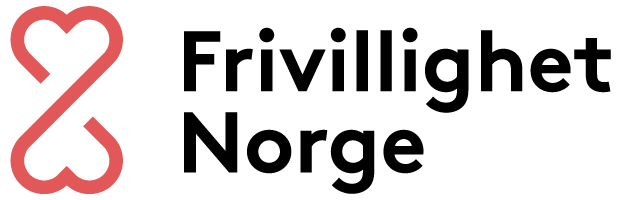 Søknad om medlemskap Basisinformasjon om organisasjonenStyreleder (eller tilsvarende)Daglig leder/generalsekretærAnnen informasjon om organisasjonen:Formell beslutning om innmeldingFullmakt/representasjon: Følgende person(er) har fullmakt til å representere organisasjonen i Frivillighet Norge:Det bekreftes herved at vår organisasjon har tatt en beslutning om å melde seg inn i Frivillighet Norge og at beslutningen er tatt av det organ som er bemyndiget til å ta slike beslutninger. Vi har lest medlemsvilkårene og er inneforstått med disse.Dato:     /      /                  Sted:                                 -------------------------------------------					-----------------------------------------------Underskrift								Underskrift(Skjemaet må være undertegnet av den eller de som tegner for organisasjonen, i henhold til vedtektene.)Følgende dokumenter legges ved søknaden:Organisasjonens vedtekterSiste tilgjengelige årsmelding 
Siste tilgjengelige årsregnskap 
Eventuelle andre vedlegg: Innmeldingsskjemaet scannes og sendes på e-post til post@frivillighetnorge.no Innmeldingsskjemaet kan også sendes per post til:Frivillighet Norge, Øvre Slottsgate 2B, 0157 Oslo  Organisasjon:PostadresseBesøksadresseTelefonE-postHjemmesideOrganisasjonsnr.Navn:Postadresse:E-post/telefonNavn/tittelPostadresse:E-post/telefonOrganisasjonsform (Medlemsorganisasjon, stiftelse, paraplyorganisasjon)Øverste organAntall regionale leddAntall lokale leddAntall medlemmer Inntekter totalt i henhold til siste godkjente årsregnskapStiftelsesdatoEr organisasjonen registrert i Frivillighetsregisteret? DatoOrganNavn:Postadresse:E-post/telefon